Obec Ľubá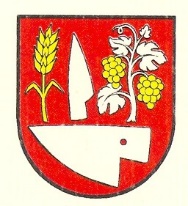 943 53 Ľubá č. 79                                                                           V Ľubej, dňa 19.9.2018Zámer na zámenu pozemkov z dôvodu hodného osobitného zreteľa     Obec Ľubá, zastúpená starostkou obce Silviou Esztergályosovou zverejňuje v zmysle ustanovenia §9a ods.8 písm.e) zákona č.138/1991 Zb. o majetku obcív znení neskorších predpisov zámerna zámenu pozemkov z dôvodu hodného osobitného zreteľapredmet zámeny: pozemky registra „E“ KN v k.ú. obce Ľubá vo vlastníctve Poľnohospodárske družst-vo  vlastníkov so sídlom 943 53 Ľubá tit. zámeny v celostiparc.č. 101 – zastavané plochy a nádvoria vo výmere 939 m2parc.č. 2446 – orná pôda vo výmere 1789 m2za pozemky registra „C“KN v k.ú. obce Ľubá vo vlastníctve Obce Ľubá so sídlom 94353 Ľubá č.79 tit. zámeny v celostiparc.č. 482 – zastavané plochy a nádvorie vo výmere 2634 m2-  spôsob zámeny:ako prípad hodný osobitného zreteľa v súlade s §9a, odst.8 písm.e) zákona SNRč. 138/1991 Zb. o majetku obcí v znení neskorších predpisov.-dôvody hodného osobitného zreteľa:usporiadanie vlastníckeho práva k pozemku, na ktorom je postavená Materská škola vlastníka Obec Ľubá.                                                                                      Silvia Esztergályosová                                                                                               starostka